Geografia, kl VIII, 22.06.20Przeczytaj treść lekcjiTemat: Podsumowanie działu – Australia, Oceania i obszary okołobiegunowe.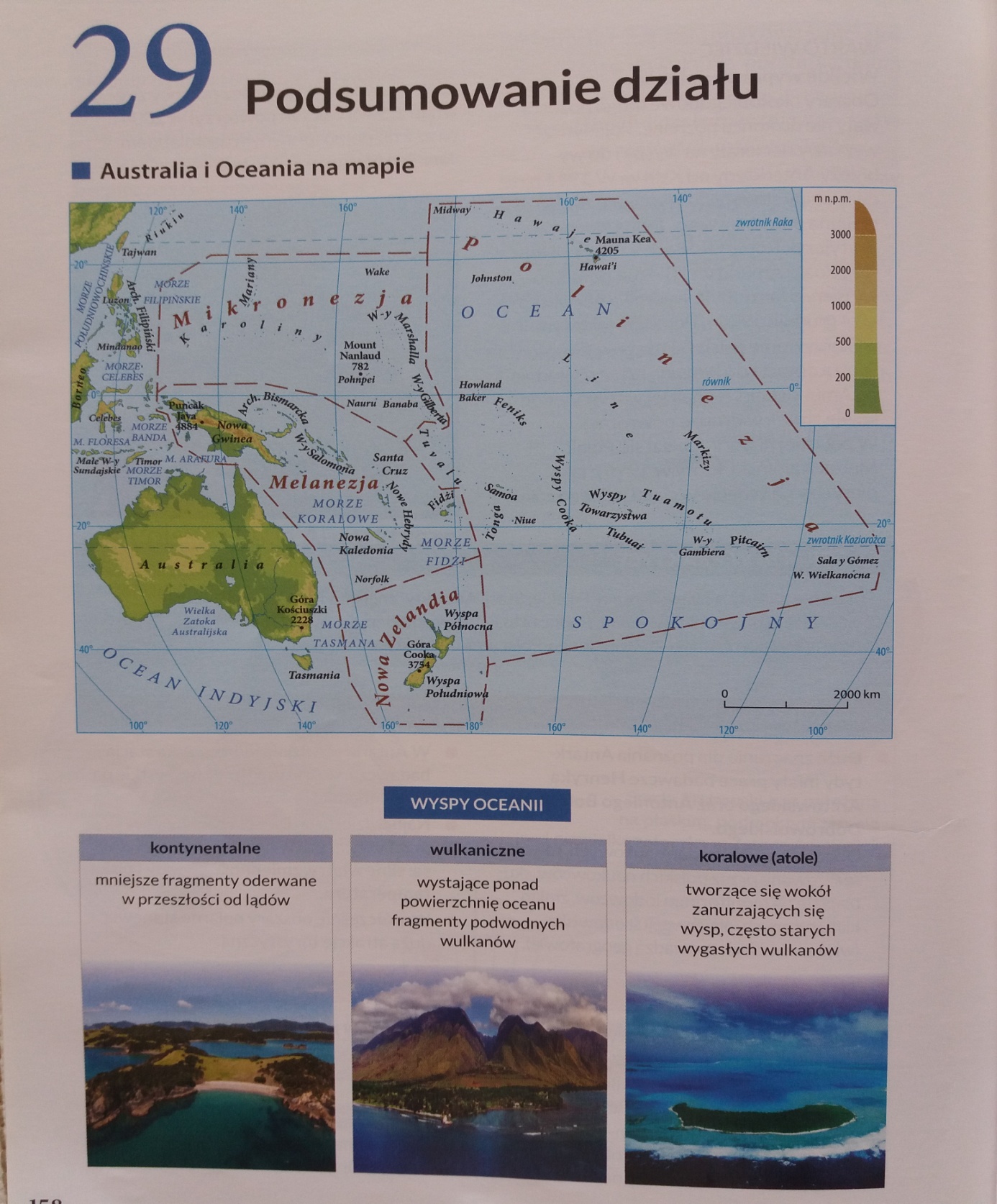 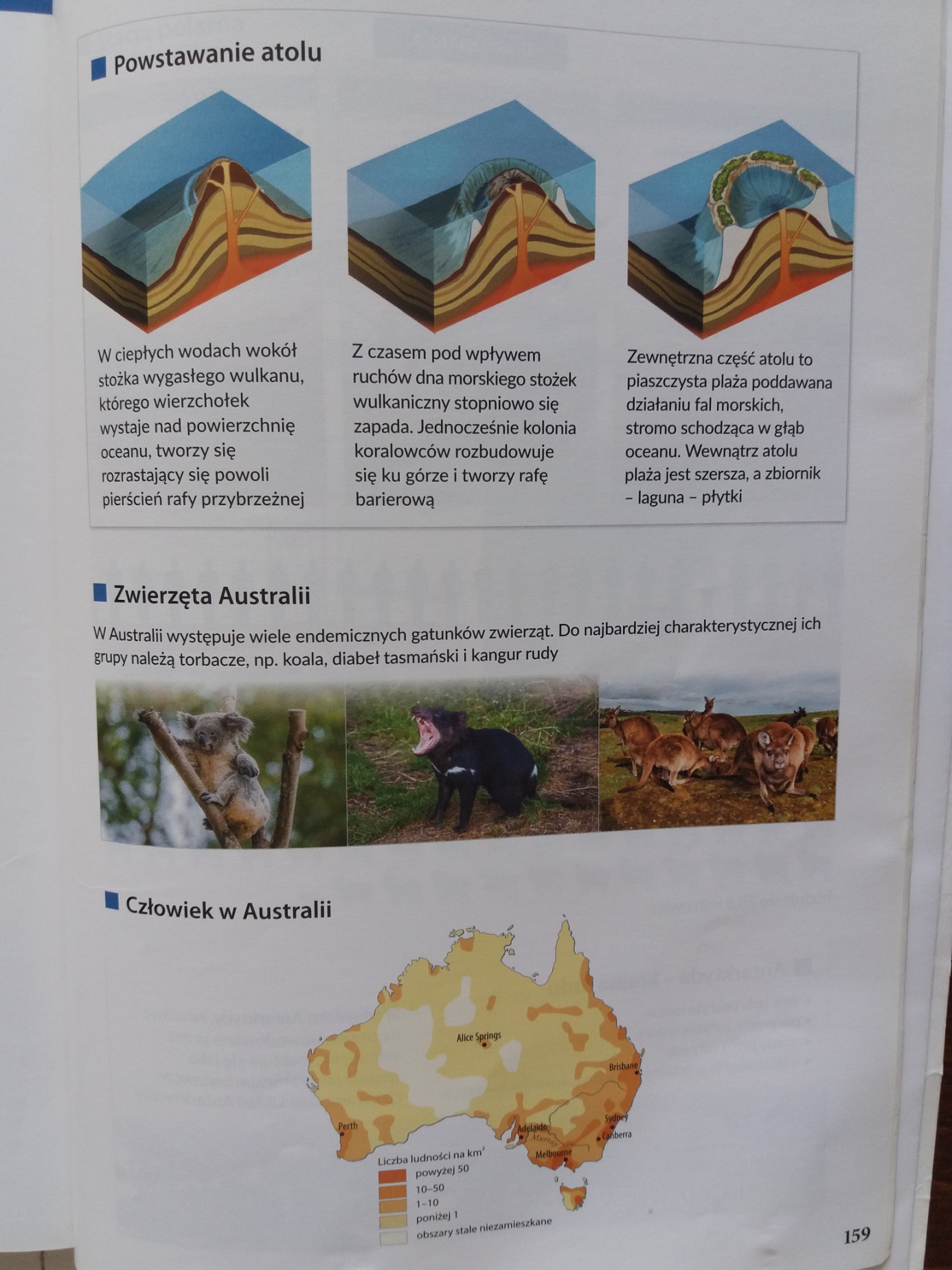 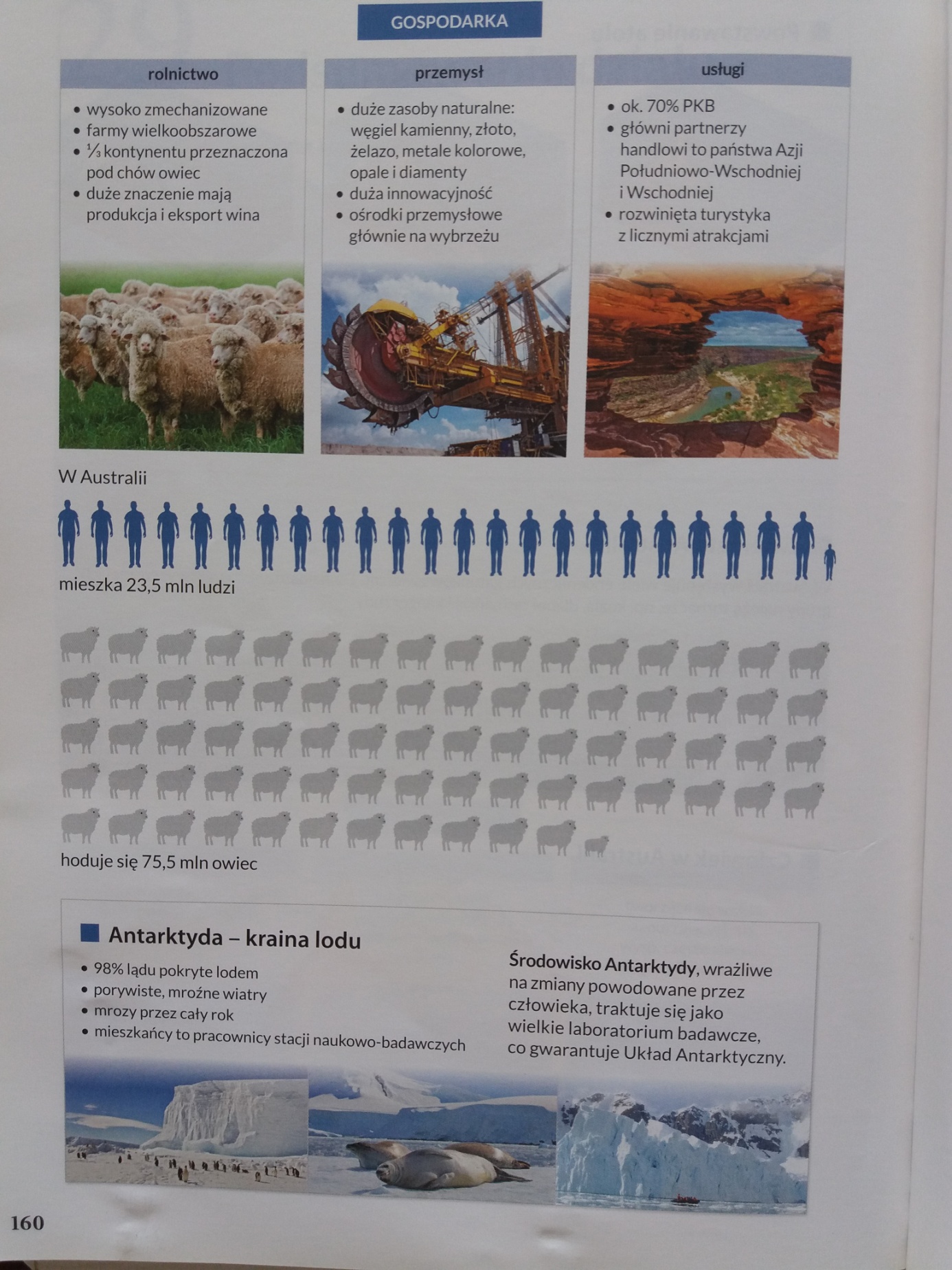 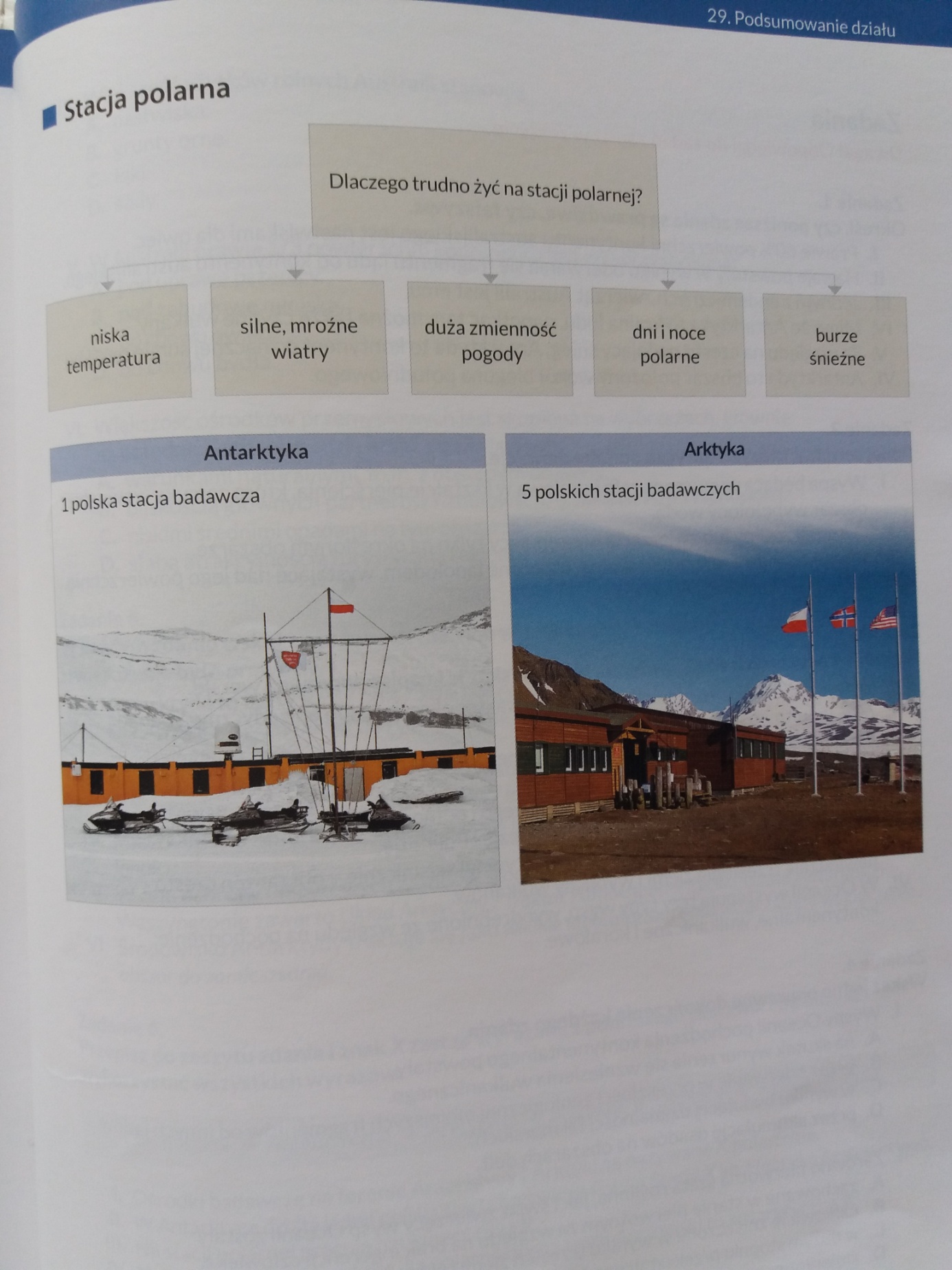 